Lampiran 2PROGRAM PEMBELAJARAN INDIVIDUAL (PPI)Satuan Pendidikan		: SLB YPKS Bajeng Kabupaten GowaMata Pelajaran			: Bina Diri (Merawat diri)	Kelas			: IIIC/IIJumlah Pertemuan			: 10 x Pertemuan	Identitas siswaNama			: MNHKelas			: III CUsia			: 10 TahunJenis ketunaan	: Tunagrahita SedangTujuan Jangka Panjang dan Jangka PendekTujuan Jangka Panjang :Untuk membentuk kemandirian aktivitas makanTujuan Jangka Pendek :Untuk membentuk kemandirian aktivitas makan dalam kegiatan pembelajaran bina diri anakIndikatorMelalui penggunaan metode drill anak mencapai kemadirian dalam aktivitas makan.Kegiatan PembelajaranTahap PersiapanGuru membuka kegiatan pembelajaran dengan berdoaGuru menyampaikan tujuan yang harus dicapaiguru menjelaskan langkah-langkah aktivitas makan secara spesifik dan berurutanguru mendemonstrasikan cara makan yang baikBerdoa sebelum makanMencuci tangan dengan benar menggunakan kobokanMengambil piring makanMengambil makanan dengan rapihMenuangkan air kedalam gelasMemasukkan makanan kedalam mulutMengunyah makanan secara perlahanSetelah selesai makan, anak perlu mencuci tangan di kobokanSetelah itu mengeringkan tangan dengan menggunakan serbet.Guru menentukan langkah-langkah aktivitas makan yang harus dikerjakan oleh murid Pelaksanaan drill guru memulai latihan dengan hal-hal yang sederhana duluguru menciptakan suasana yang menyenangkan/menyejukkan guru meyakinkan murid agar tertarik untuk ikut dalam latihan guru memberikan kesempatan murid untuk terus berlatih Apabila latihan sudah selesai, guru mengintruksikan kepada murid untuk melakukan aktifitas makan secara mandiri sesuai arahan dan langkah-langkah aktivitas makan yang diberikan oleh guru. Guru harus terus memberikan motivasi kepada murid agar terus melakukan latihan secara berkesinambungan sehingga latihan yang diberikan dapat semakin melekat, terampil dan terbiasa. Drill dihentikan jika siswa sudah makan secara mandiri (terampil, dan bisa melakukan dengan baik)PenutupGuru melaksanakan perbaikan terhadap kesalahan-kesalahan yang dilakukan oleh murid.Guru memberikan latihan penenangan.Materi pokokPenggunaan metode drill dalam membentuk kemandirian makan anak Bahan/alatKobokanPiringGelasNasi, ikan, dan sayurLap tangan/serbetPenilaianPenilaian dilakukan dengan menggunakan tes kemandirianPedomanPenilaian0 : Apabila murid tidak mampu melakukan kegiatan dengan benar1 : Apabila murid mampu melakukan kegiatan tetapi kurang benar : Apabila murid mampu melakukan kegiatan dengan benar	Makassar,    Juli 2018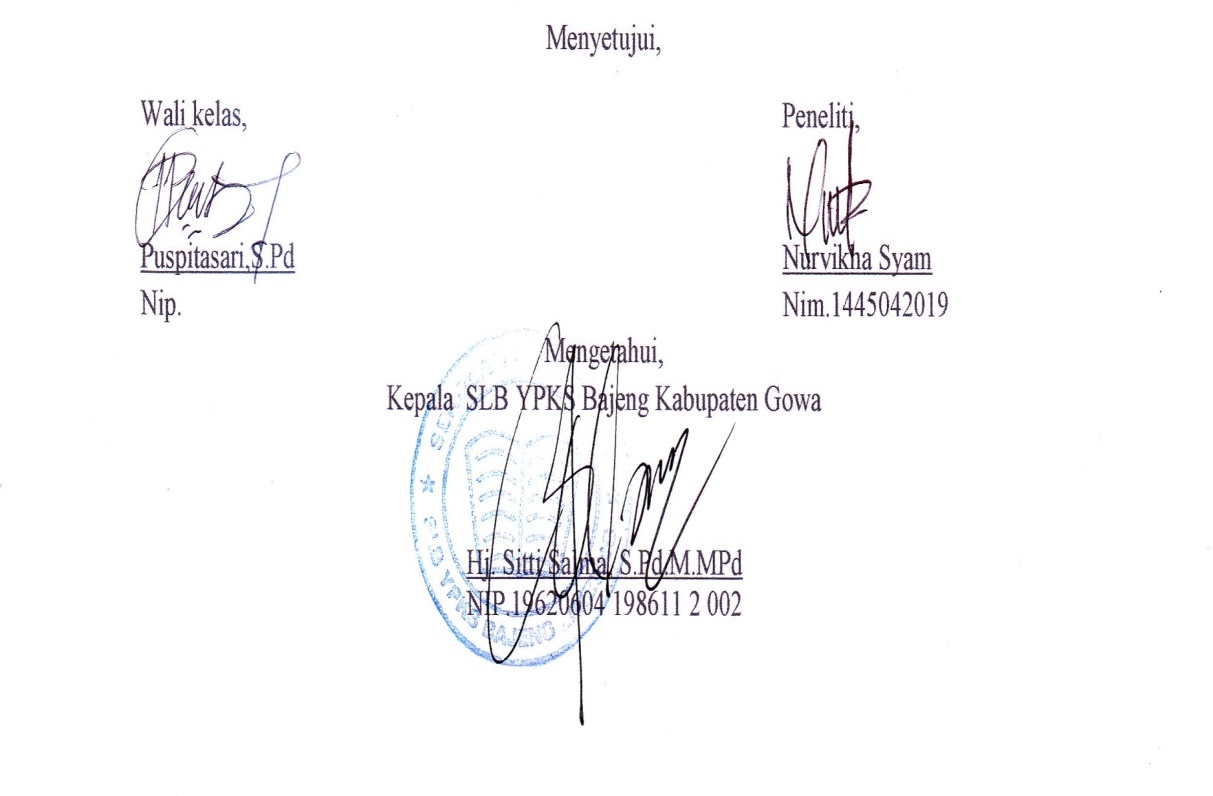 Menyetujui,Wali kelas,							Peneliti,Puspitasari, S.Pd						Nurvikha Syam
NIP.								NIM.1445042019Mengetahui,Kepala  SLB YPKS Bajeng Kabupaten GowaHj. Sitti Salma, S.Pd.M.MPdNIP.19620604 198611 2 002Kriteria yang dinilai	SkorSkorSkorKriteria yang dinilai	012Berdoa sebelum makanMencuci tangan dengan benar menggunakan kobokan Mengambil piring makanMengambil makanan dengan rapihMenuangkan air ke dalam gelas Memasukkan makanan kedalam mulutMengunyah makanan secara perlahanSetelah selesai makan, anak perlu mencuci tangan dikobokan Setelah itu mengeringkan tangan dengan menggunakan serbet